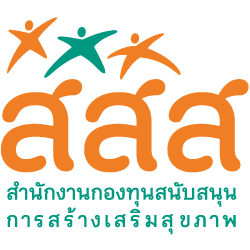 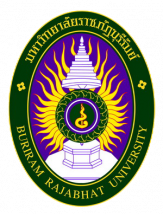 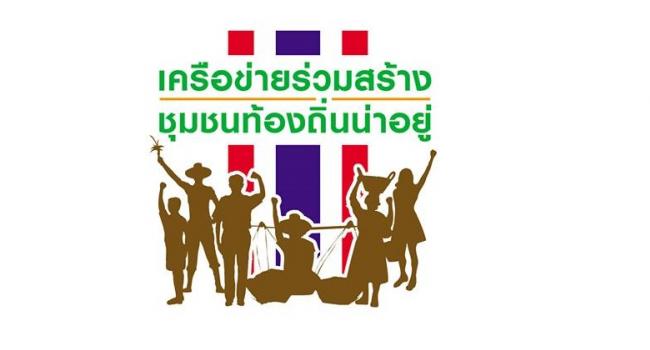 โครงการย่อยที่ 6การสร้างคุณค่าและมูลค่าเพิ่มทางอาหารด้านผักปลอดสารพิษ โดยการจัดการตนเอง: เทศบาลตำบลหนองตาด อำเภอเมือง จังหวัดบุรีรัมย์ (รหัสโครงการ 58-03360-BRU-006-07)โดยขวัญนภา  วงศ์ไพศาลสิริกุล และคณะมหาวิทยาลัยราชภัฏบุรีรัมย์ได้รับทุนสนับสนุนโดยสำนักงานกองทุนสนับสนุนการสร้างเสริมสุขภาพ (สสส.)ร่วมกับมหาวิทยาลัยราชภัฏบุรีรัมย์ 2560การสร้างคุณค่าและมูลค่าเพิ่มทางอาหารด้านผักปลอดสารพิษ โดยการจัดการตนเอง: เทศบาลตำบลหนองตาด อำเภอเมือง จังหวัดบุรีรัมย์(รหัสโครงการ 58-03360-BRU-006-07)โดยขวัญนภา วงศ์ไพศาลสิริกุล และคณะมหาวิทยาลัยราชภัฏบุรีรัมย์ได้รับทุนสนับสนุนโดยสำนักงานกองทุนสนับสนุนการสร้างเสริมสุขภาพ (สสส.)ร่วมกับมหาวิทยาลัยราชภัฏบุรีรัมย์ 	2560	Value Creation and Value Added in food in aspect of organic vegetable by self-management of Nong Tat Sub District Municipality Mueang District  Buriram Province (Project code58-03360-BRU-006-07)ByKwuannapa WongphaisansirikunBuriram Rajabhat UniversityThis project was supported byThai Health Promotion Foundation (Thai Health)Cooperated with Buriram Rajabhat University2560